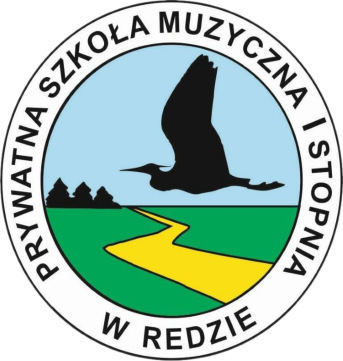 ZGŁOSZENIE DO SZKOŁY MUZYCZNEJ I ST. W REDZIENA ROK SZKOLNY 2023/2024Wypełnione zgłoszenie prosimy przesłać na adres email: szkolareda@gmail.com lub mmasztalerek@gmail.com 								Imię i nazwisko kandydataRok urodzenia kandydataInstrument (fortepian, gitara klasyczna, skrzypce, saksofon, forgany)Numer kontaktowy do rodzicaEmail rodzica